COLEGIO EMILIA RIQUELMEGUIA DE APRENDIZAJE EN CASA ACTIVIDAD VIRTUAL SEMANA DEL 24 AL 28 DE AGOSTOCOLEGIO EMILIA RIQUELMEGUIA DE APRENDIZAJE EN CASA ACTIVIDAD VIRTUAL SEMANA DEL 24 AL 28 DE AGOSTOCOLEGIO EMILIA RIQUELMEGUIA DE APRENDIZAJE EN CASA ACTIVIDAD VIRTUAL SEMANA DEL 24 AL 28 DE AGOSTO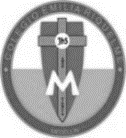 Asignatura: Ética y valoresGrado:   4°Docente: Estefanía LondoñoDocente: Estefanía LondoñoMartes, 25 de agosto del 2020   Agenda virtual:  Realización del cuarto periodo.                           Escritura de desempeños. (Clase virtual 12:00m)DesempeñosAsumo una postura autónoma en diversas situaciones. Comprendo que la felicidad es un estado emocional que depende de distintas circunstancias.Identifico las instituciones y autoridades a las que puedo acudir para pedir la protección y defensa de los derechos de los niños y las niñas. TemasAutonomía. La felicidad y la responsabilidad.Entidades de protección y defensa de los niños.   OJO para acompañar la portada de nuestro cuarto periodo, escribiremos #SOYRESPONSABLEPORQUE… y la completan con la justificación.                          Martes, 25 de agosto del 2020   Agenda virtual:  Realización del cuarto periodo.                           Escritura de desempeños. (Clase virtual 12:00m)DesempeñosAsumo una postura autónoma en diversas situaciones. Comprendo que la felicidad es un estado emocional que depende de distintas circunstancias.Identifico las instituciones y autoridades a las que puedo acudir para pedir la protección y defensa de los derechos de los niños y las niñas. TemasAutonomía. La felicidad y la responsabilidad.Entidades de protección y defensa de los niños.   OJO para acompañar la portada de nuestro cuarto periodo, escribiremos #SOYRESPONSABLEPORQUE… y la completan con la justificación.                          Martes, 25 de agosto del 2020   Agenda virtual:  Realización del cuarto periodo.                           Escritura de desempeños. (Clase virtual 12:00m)DesempeñosAsumo una postura autónoma en diversas situaciones. Comprendo que la felicidad es un estado emocional que depende de distintas circunstancias.Identifico las instituciones y autoridades a las que puedo acudir para pedir la protección y defensa de los derechos de los niños y las niñas. TemasAutonomía. La felicidad y la responsabilidad.Entidades de protección y defensa de los niños.   OJO para acompañar la portada de nuestro cuarto periodo, escribiremos #SOYRESPONSABLEPORQUE… y la completan con la justificación.                          Martes, 25 de agosto del 2020   Agenda virtual:  Realización del cuarto periodo.                           Escritura de desempeños. (Clase virtual 12:00m)DesempeñosAsumo una postura autónoma en diversas situaciones. Comprendo que la felicidad es un estado emocional que depende de distintas circunstancias.Identifico las instituciones y autoridades a las que puedo acudir para pedir la protección y defensa de los derechos de los niños y las niñas. TemasAutonomía. La felicidad y la responsabilidad.Entidades de protección y defensa de los niños.   OJO para acompañar la portada de nuestro cuarto periodo, escribiremos #SOYRESPONSABLEPORQUE… y la completan con la justificación.                          